Publicado en Madrid el 20/10/2021 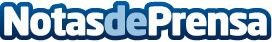 Chargebee y Worldline se alían para ofrecer una gestión integrada de las suscripciones y los pagos que ayudará a las entidades comerciales europeas a mejorar la fidelidad y la retención de sus clientes Worldline, el líder europeo en la industria de los pagos y servicios transaccionales y el cuarto operador mundial, y Chargebee, la plataforma líder para la gestión de la facturación y los ingresos de suscripciones, han anunciado una colaboración para ofrecer una avanzada solución integral para los procesos de pago, suscripción e ingresos a las empresas que aplican un modelo de suscripciónDatos de contacto:Jennifer 620059329Nota de prensa publicada en: https://www.notasdeprensa.es/chargebee-y-worldline-se-alian-para-ofrecer Categorias: Internacional Nacional Finanzas Telecomunicaciones E-Commerce Consumo http://www.notasdeprensa.es